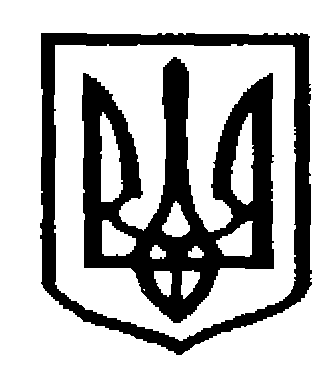 У К Р А Ї Н АЧернівецька міська радаУправлiння  освітивул. Героїв Майдану, 176, м. Чернівці, 58029 тел./факс (0372) 53-30-87  E-mail: osvitacv@gmail.com  Код ЄДРПОУ №02147345На виконання заходів Національної стратегії зі створення безбар'єрного простору в Україні на період до 2030 року, затвердженої розпорядженням Кабінету Міністрів України № 366-р від 14.04.2021, п.6 ст. 25 Закону України «Про освіту» в частині зобов’язання засновника забезпечити відповідно до законодавства створення в закладі освіти безперешкодного середовища для учасників освітнього процесу, зокрема для осіб з особливими освітніми потребами, просимо надати відповідну інформацію за формою, що додається.  Інформацію щодо запланованих заходів стосовно забезпечення безперешкодного доступу маломобільних груп населення, надіслати до 30.01.2023 на електронну адресу osvita.osvita2023@gmail.com з позначкою «Безперешкодний доступ»Додаток на 1 арк.Заступник начальника з фінансово-економічних питань                                Денис КРУГЛЕЦЬКИЙ Андрій Гандабура 53 30 87 Додаток до листа 18.01.2023 № 01-31/108 Дорожня  карта щодо впровадження заходів  по  створенню безперешкодного доступу до закладів загальної середньої освіти  у 2023 році Оперативна інформація місцевих органів управління освітою  щодо запланованих  заходів   на 2023 рік відповідно до ДБН В.2.2-40:2018 «Будинки і споруди. Інклюзивність будівель і споруд» (чинний з 01.04.2019) на виконання п.6 ст.25 Закону України «Про освіту»18.01.2023 №01-31/108Керівникам закладів загальної середньої освіти ЧМТГ№ з/п Назва закладу загальної середньої освіти Доступність до І поверху Підйомники, ліфти Тактильні смуги Тактильні смуги Тактильні смуги Кнопка виклику Пандус Внутрішні вбиральні Примітка (орієнтовна дата виконання та сума коштів, тис. грн.) № з/п Назва закладу загальної середньої освіти Доступність до І поверху Підйомники, ліфти плитка смуги табличка Брайля Кнопка виклику Пандус Внутрішні вбиральні Примітка (орієнтовна дата виконання та сума коштів, тис. грн.) 1 1 1 1 